Министерство образования и науки Республики Северная Осетия – Алания (далее – Министерство)в дополнение к ранее направленному (исх. от 01.09.2021 г. № 1345) сообщает.В соответствии сПостановлением Правительства РФ от 20 июня 2020 г. № 900 "О внесении изменений в государственную программу Российской Федерации "Развитие образования", Постановлением Правительства Республики Северная Осетия – Алания от 28 августа 2020 г. № 285 «Об утверждении регионального стандарта оказания услуги по обеспечению горячим питанием обучающихся 1-4 классов государственных и муниципальных образовательных организаций в Республике Северная Осетия – Алания», а также в рамках исполнения соглашения, заключенного между Министерством просвещения Российской Федерации и Правительством Республики СевернаяОсетия – Алания, о предоставлении субсидий из федерального бюджета бюджету Республики Северная Осетия - Алания на софинансированиерасходных обязательств Республики СевернаяОсетия – Алания, возникающих при реализации мероприятий по организации бесплатного горячего питания обучающихся, получающих начальное общее образование в государственных и муниципальных образовательных организациях Республики Северная Осетия – Алания,от 15 августа 2020 года № 073-09-2020-1067, и на основании письма Министерствапросвещения Российской Федерации от 19.11.2020 г. № АН-2021/09 "О направлениях использования экономии" (вместе с "Разъяснениями о направлениях использования экономии средств субсидии из федерального бюджета бюджетам субъектов Российской Федерации на организацию бесплатного горячего питания обучающихся, получающих начальное общее образование в государственных образовательных организациях субъекта Российской Федерации") Министерство разработало на сентябрь - декабрь 2021 года типовое 10-дневное меню для государственных и муниципальных общеобразовательных организаций Республики Северная Осетия-Алания для организации бесплатного горячего питания обучающихся 1-4 классов (приложение 1). Средняя стоимость горячего питания на завтрак и обед по типовому меню на 1 обучающегося по программам начального общего образования в день рассчитана на основании федерального статистического наблюдения за потребительскими ценами на товары и услугив Республике Северная Осетия – Алания и составляет 72 рубля. Типовое меню может быть улучшено (путем увеличения выходов блюд, дополнительной выдачи фруктов) за счет экономии средств субсидии в случаях полного или частичного перевода обучающихся 1-4 классов общеобразовательных организаций на карантин и/или дистанционный формат обучения, введения дополнительных каникулярных периодов с целью профилактики случаев заболевания обучающихся новой коронавирусной инфекцией и иными инфекционными и вирусными заболеваниями, болезни и отсутствия на занятиях поиным причинам отдельных обучающихся, используемой на обеспечение повышения качества и наполнения предоставляемого рациона питания и/или увеличения кратности предоставления бесплатного горячего питания обучающимся 1-4 классов (сверх одного раза в день).На основе типового меню руководителями образовательных организаций совместно с органами местного самоуправления муниципальных образований разрабатывается и утверждается основное (организованное) меню, включающее горячее питание. В случае привлечения предприятия общественного питания к организации питания детей в организованных детских коллективах основное меню должно утверждаться руководителем предприятия общественного питания, согласовываться руководителем организации, в которой организуется питание детей, и органами местного самоуправления муниципальных образований. Меню для детей 11-18 лет разрабатывается на основе прилагаемого меню для начальной школы с учетом выходов блюд, установленных для детей 11-18 лет (таблица 1 приложения 2).При разработке и реализации основного меню допускается замена одного вида пищевой продукции, блюд и кулинарных изделий типового меню на иные виды пищевой продукции, блюд и кулинарных изделий (по продуктам питания в соответствии с таблицей замены пищевой продукции с учетом ее пищевой ценности (приложение № 11 к СанПиН 2.3/2.4.3590-20), . (по блюдам и кулинарным изделиям – на другие блюда и изделия данного типа, пример допустимых замен - таблица 2 приложения 2). Меню допускается корректировать с учетом климато-географических, национальных, конфессиональных и территориальных особенностей питания населения, при условии соблюдения требований к содержанию и соотношению в рационе питания детей основных пищевых веществ.Дополнительно информируем о необходимости организации работы по перерасчету заявки на финансирование мероприятий по организации бесплатного горячего питания обучающихся 1-4 классов, в том числе бесплатного горячегопитания обучающихся 2-4 классов по шестидневной учебной неделе, в связи с введением нового единого меню; учащихся льготных категорий всех классов, в том числе с ограниченными возможностями здоровья (с расшифровкой по видам заболеваний).Вышеуказанную информацию просим направить в установленном порядке в адрес Министерства, а также в электронном виде на официальный адрес электронной почты info@mon.alania.gov.ru в срок до 10 сентября 2021 года.Приложение: на 4 листах в 1 экз.Временно исполняющий обязанности Министра 							Э.АлибековаИсп.: ТаболовАлибекАхсарбекович,Тел.: 8 (8672) 29-15-15 (доб. 129)Приложение 2Таблица 1 – Масса порций для детей в зависимости от возраста (в граммах)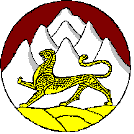 Руководителям органов местного самоуправления муниципальных районов Республики Северная Осетия-АланияРуководителям органов местного  самоуправления, осуществляющих управление в сфере образованияРуководителям государственныхобщеобразовательных организацийМИНИСТЕРСТВООБРАЗОВАНИЯ И НАУКИРЕСПУБЛИКИСЕВЕРНАЯ  ОСЕТИЯ – АЛАНИЯ_________________________________________________________________________Руководителям органов местного самоуправления муниципальных районов Республики Северная Осетия-АланияРуководителям органов местного  самоуправления, осуществляющих управление в сфере образованияРуководителям государственныхобщеобразовательных организацийРЕСПУБЛИКÆЦÆГАТ ИРЫСТОН – АЛАНИЙЫАХУЫРАД ÆМÆ НАУКÆЙЫ  МИНИСТРАДРуководителям органов местного самоуправления муниципальных районов Республики Северная Осетия-АланияРуководителям органов местного  самоуправления, осуществляющих управление в сфере образованияРуководителям государственныхобщеобразовательных организацийОГРН  1051500416417, ИНН  1515906542362040,  Владикавказ, ул. Бутырина, 7,тел.: (8672) 29-15-15,  тел/факс: (8672) 53-65-64,e-mail: info@mon.alania.gov.ruРуководителям органов местного самоуправления муниципальных районов Республики Северная Осетия-АланияРуководителям органов местного  самоуправления, осуществляющих управление в сфере образованияРуководителям государственныхобщеобразовательных организацийна № _________ от ____________ 2021 г.№ _________ от ____________ 2021 г.Руководителям органов местного самоуправления муниципальных районов Республики Северная Осетия-АланияРуководителям органов местного  самоуправления, осуществляющих управление в сфере образованияРуководителям государственныхобщеобразовательных организацийПриложение 1Приложение 1Типовое 10-дневное меню бесплатного питания учащихся 1 - 4 классов на 2021год.Типовое 10-дневное меню бесплатного питания учащихся 1 - 4 классов на 2021год.Типовое 10-дневное меню бесплатного питания учащихся 1 - 4 классов на 2021год.Типовое 10-дневное меню бесплатного питания учащихся 1 - 4 классов на 2021год.Типовое 10-дневное меню бесплатного питания учащихся 1 - 4 классов на 2021год.Типовое 10-дневное меню бесплатного питания учащихся 1 - 4 классов на 2021год.Типовое 10-дневное меню бесплатного питания учащихся 1 - 4 классов на 2021год.Типовое 10-дневное меню бесплатного питания учащихся 1 - 4 классов на 2021год.Сезон: осенне-зимнийСезон: осенне-зимнийСезон: осенне-зимнийСезон: осенне-зимнийСезон: осенне-зимнийСезон: осенне-зимнийСезон: осенне-зимнийСезон: осенне-зимнийВозрастная категория: 7 - 11 летВозрастная категория: 7 - 11 летВозрастная категория: 7 - 11 летВозрастная категория: 7 - 11 летВозрастная категория: 7 - 11 летВозрастная категория: 7 - 11 летВозрастная категория: 7 - 11 летВозрастная категория: 7 - 11 лет№ п/пНомер рецептуры №Наименование блюдаМасса порции, г (НЕ МЕНЕЕ)Пищевая ценность (г)Пищевая ценность (г)Пищевая ценность (г)Энергетическая ценность (ккал)№ п/пНомер рецептуры №Наименование блюдаМасса порции, г (НЕ МЕНЕЕ)Белки, гЖиры, гУглеводы, г12346789День 1ЗавтракЗавтракДень 1Акт/304МКуриное филе с соусом («Карри», томатным, сметанным и др.)  и  рисом отварным90/60/15015,349,5125,11247,39День 1482КНапиток из шиповника180/120,680,2617,7676,10День 1Хлеб пшеничный201,520,169,8446,88День 1Хлеб ржаной201,320,246,6834,16День 1338МФрукт (яблоко, груша, банан и др.)1000,400,409,8044,40День 1Итого:19,2610,5769,19448,93День 1ОбедОбедДень 1Акт № 105Салат морковный600,743,457,0762,29День 188МЩи со свежей капустой и картофелем, сметаной200/51,594,0513,6297,29День 1234М /128МБиточки рыбные в томатном соусе с пюре картофельным90/40/15013,8716,7039,23362,70День 1349МКомпот из сухофруктов180/120,620,093,2116,13День 1Хлеб пшеничный403,040,3219,6893,76День 1Хлеб ржаной201,320,246,6834,16День 1Итого:21,1824,8589,49666,33День 2ЗавтракЗавтракДень 215МСыр полутвердый153,482,950,0040,47День 2182МКаша гречневая молочная с маслом и сахаром150/5/58,777,3525,25202,23День 2Хлеб пшеничный302,280,2414,7670,32День 2382МКакао с молоком180/123,423,5117,85116,67День 2Кондитерские изделия (зефир, мармелад, пастила)200,160,0215,9664,70День 2338МФрукт (яблоко, груша, банан и др.)1001,500,5021,0094,50День 2Итого:19,6114,5794,82588,89День 2ОбедОбедДень 220МСалат из свежих огурцов600,503,612,7445,45День 298МСуп  крестьянский с рисом со сметаной  на говяжьем бульоне200/54,176,3811,72120,98День 2280М /105МТефтели из говядины с соусом красным основным и макаронами отварными90/40/15014,1414,0942,08351,69День 2338МФрукт (яблоко, груша, банан и др.)1000,400,409,8044,40День 2342МКомпот из ягод1800,560,082,8914,53День 2Хлеб пшеничный403,040,3219,6893,76День 2Хлеб ржаной201,320,246,6834,16День 2Итого:24,1325,1295,59704,97День 3ЗавтракЗавтракДень 3223МЗапеканка творожная с молоком сгущенным150/2021,0017,0034,30374,20День 3Хлеб пшеничный302,280,2414,7670,32День 3376МЧай с сахаром180/120,070,0212,0048,46День 3Йогурт906,152,258,8580,25День 3Итого:29,5019,5169,91573,23День 3ОбедОбедДень 375МИкра свекольная601,664,507,0175,18День 3102МСуп картофельный с фасолью и зеленью на курином бульоне2006,775,3515,80138,41День 3Акт /171МКуриное филе с соусом («Карри», томатным, сметанным и др.) и рисом отварным90/40/15015,349,5125,11247,39День 3342МКомпот из свежих фруктов180/120,160,1627,88113,60День 3Хлеб пшеничный403,040,3219,6893,76День 3Хлеб ржаной201,320,246,6834,16День 3338МФрукт (яблоко, груша, банан и др.)1001,500,5021,0094,50День 3Итого:29,7920,58123,16797,00День 4ЗавтракЗавтракДень 414ММасло сливочное100,057,250,0865,77День 4280М/105МТефтели из говядины с соусом красным основным и макаронами отварными90/60/15014,1414,0942,08351,69День 4Булочка (с кунжутом, маком или орехами)503,080,4018,0087,92День 4338МФрукт (яблоко, груша, банан и др.)1000,400,3010,3045,50День 4473КНапиток витаминный180/120,130,0012,4950,52День 4Итого:17,8022,0482,95601,40День 4ОбедОбедДень 424МСалат из свежих помидоров и огурцов с репчатым луком600,381,761,4623,20День 482МБорщ со свежей капустой и картофелем и сметаной200/51,493,4010,1377,08День 4Акт /171МТефтели  из индейки  с соусом  томатным  и кашей гречневой90/40/15013,1414,3635,28322,92День 4342МКомпот из ягод1800,560,082,8914,53День 4Хлеб пшеничный403,040,3219,6893,76День 4Хлеб ржаной201,320,246,6834,16День 4Итого:19,9320,1676,12565,65День 5ЗавтракЗавтракДень 515МСыр полутвердый153,482,950,0040,47День 5234М /128МБиточки рыбные в томатном соусе и пюре картофельным90/40/15013,8716,7035,23346,70День 5377МЧай с сахаром и лимоном180/12/70,130,0212,2049,50День 5Хлеб пшеничный201,520,169,8446,88День 5Хлеб ржаной201,320,246,6834,16День 5338МФрукт (яблоко, груша, банан и др.)1000,400,409,8044,40День 5Итого:20,7220,4773,75562,11День 5ОбедОбедДень 548МСалат витаминный /1 вариант/600,953,642,8648,00День 5102МСуп картофельный с горохом  и зеленью на говяжьем бульоне2006,846,2434,20220,32День 5295М /171МКотлета говяжья с рисом отварным и маслом сливочным90/150/514,8418,5861,05470,78День 5338МФрукт (яблоко, груша, банан и др.)1001,500,5021,0094,50День 5349МКомпот из сухофруктов1800,620,093,2116,13День 5Хлеб пшеничный403,040,3219,6893,76День 5Хлеб ржаной201,320,246,6834,16День 5Итого:29,1129,61148,68977,65День 6ЗавтракЗавтракДень 615МСыр полутвердый153,482,950,0040,47День 6280М /171МТефтели из говядины с соусом красным основным и кашей гречневой90/60/15015,8512,6546,39362,81День 6379МНапиток кофейный с молоком1802,512,598,6968,11День 6Хлеб пшеничный201,520,169,8446,88День 6Хлеб ржаной201,320,246,6834,16День 6338МФрукт (яблоко, груша, банан и др.)1001,500,5021,0094,50День 6Итого:26,1819,0992,60646,93День 6ОбедОбедДень 6АктСалат из картофеля, кукурузы консерв., огурца соленого, моркови.600,906,205,1680,04День 688МЩи со свежей капустой и картофелем, сметаной200/51,594,0513,6297,29День 6295М/ 354М /171МКотлета говяжья с соусом сметанным с рисом отварным 90/40/15015,4020,5863,39500,38День 6Хлеб пшеничный403,040,3219,6893,76День 6Хлеб ржаной201,320,246,6834,16День 6338МФрукт (яблоко, груша, банан и др.)1000,400,409,8044,40День 6342МКомпот из ягод1800,560,082,8914,53День 6Итого:23,2131,87121,22864,56День 7ЗавтракЗавтракДень 714ММасло сливочное100,057,250,0865,77День 7Акт /105МКуриное филе с соусом («Карри», томатным, сметанным и др.)  и макаронами отварными90/60/15018,6811,8935,12322,21День 7АктЧай фруктовый или ягодный (смородиново-яблочный и др.)2000,420,1826,80110,50День 7Хлеб пшеничный201,520,169,8446,88День 7Хлеб ржаной201,320,246,6834,16День 7338МФрукт (яблоко, груша, банан и др.)1000,400,409,8044,40День 7Итого:22,3920,1288,32623,92День 7ОбедОбедДень 745МСалат из белокочанной капусты600,963,065,6453,94День 798МСуп  крестьянский с рисом со сметаной 200/51,785,3010,3396,14День 7234М /128МКотлеты рыбные в томатном соусе с пюре картофельным90/40/15013,8716,7039,23362,70День 7Хлеб пшеничный403,040,3219,6893,76День 7Хлеб ржаной201,320,246,6834,16День 7338МФрукт (яблоко, груша, банан и др.)1001,500,5021,0094,50День 7342МКомпот из свежих фруктов1800,160,1627,88113,60День 7Итого:22,6326,28130,44848,80День 8ЗавтракЗавтракДень 8213МОмлет с картофелем15010,6527,0315,82349,15День 8382МКакао с молоком180/123,423,5117,85116,67День 8Йогурт906,152,258,8580,25День 8Хлеб пшеничный302,280,2414,7670,32День 8338МФрукт (яблоко, груша, банан и др.)1001,500,5021,0094,50День 8Итого:24,0033,5378,28710,89День 8ОбедОбедДень 820МСалат из свежих огурцов600,503,612,7445,45День 8103МСуп картофельный с макаронными изделиями  на говяжьем бульоне и зеленью 2004,424,1616,87122,60День 8280М /171МКотлета говяжья с кашей пшеничной  в томатном соусе90/40/15013,0514,6925,46286,25День 8349МКомпот из сухофруктов1800,620,093,2116,13День 8338МФрукт (яблоко, груша, банан и др.)1000,400,409,8044,40День 8Хлеб пшеничный403,040,3219,6893,76День 8Хлеб ржаной201,320,246,6834,16День 8Итого:23,3523,8596,56694,29День 9ЗавтракЗавтракДень 914ММасло сливочное100,057,250,0865,77День 9Акт /171МКотлеты рыбные с томатным соусе с рисом отварным90/40/15012,856,9920,93198,03День 9377МЧай с сахаром и лимоном180/12/70,130,0212,2049,50День 9Хлеб пшеничный201,520,169,8446,88День 9Хлеб ржаной201,320,246,6834,16День 9338МФрукт (яблоко, груша, банан и др.)1000,400,3010,3045,50День 9Итого:16,2714,9660,03439,84День 9ОбедОбедДень 9АктСалат из картофеля, кукурузы консерв., огурца соленого, моркови.600,906,205,1680,04День 982МБорщ со свежей капустой и картофелем и сметаной200/51,493,4010,1377,08День 9Акт/318МТефтели  из индейки  с соусом томатным с картофелем отварным90/40/15012,6511,0424,65248,56День 9342МКомпот из свежих фруктов1800,160,1627,88113,60День 9Хлеб пшеничный403,040,3219,6893,76День 9Хлеб ржаной201,320,246,6834,16День 9Итого:19,5621,3694,18647,20День 10ЗавтракЗавтракДень 1015МСыр полутвердый153,482,950,0040,47День 10219МСырники из творога с молоком сгущенным150/4021,0017,0034,30374,20День 10Булочка (с кунжутом, маком или орехами)503,504,0026,50156,00День 10382МКакао с молоком180/123,423,5117,85116,67День 10Кондитерские изделия (зефир, мармелад, пастила)200,160,0215,9664,70День 10Итого:31,5627,4894,61752,04День 10ОбедОбедДень 1050МСалат из свеклы отварной с сыром и чесноком602,815,634,3279,19День 10102МСуп картофельный с фасолью и зеленью на курином бульоне2006,775,3515,80138,41День 10Акт/202МКуриное филе с соусом («Карри», томатным, сметанным и др.) и макаронами отварными90/40/15018,6811,8935,12322,21День 10482КНапиток из шиповника180/120,680,2617,7676,10День 10Хлеб пшеничный403,040,3219,6893,76День 10Хлеб ржаной201,320,246,6834,16День 10Итого:33,3023,6999,36743,83Итого завтраки в среднем за 10 днейИтого завтраки в среднем за 10 днейИтого завтраки в среднем за 10 дней21,5319,6280,40584,33Итого обеды в среднем за 10 днейИтого обеды в среднем за 10 днейИтого обеды в среднем за 10 дней24,6224,74107,48751,03Норма СанПиН по химсоставуНорма СанПиН по химсоставуНорма СанПиН по химсоставу77793352350Выполнение норм по химсоставу (завтрак и обед, всего. Норма 50-60%)Выполнение норм по химсоставу (завтрак и обед, всего. Норма 50-60%)Выполнение норм по химсоставу (завтрак и обед, всего. Норма 50-60%)60%56%56%57%Завтрак (норма 20-25%, допускается превышение по белкам)28%25%24%25%Обед (норма 30-35%, допускается превышение по белкам)32%31%32%32%Примечание: Расчет сырья, выхода готовых блюд произведен по Сборнику рецептур на продукцию для обучающихся во всех образовательных учреждениях 2017 год. В блюдах используется исключительно йодированнаая соль.Примечание: Расчет сырья, выхода готовых блюд произведен по Сборнику рецептур на продукцию для обучающихся во всех образовательных учреждениях 2017 год. В блюдах используется исключительно йодированнаая соль.Примечание: Расчет сырья, выхода готовых блюд произведен по Сборнику рецептур на продукцию для обучающихся во всех образовательных учреждениях 2017 год. В блюдах используется исключительно йодированнаая соль.Примечание: Расчет сырья, выхода готовых блюд произведен по Сборнику рецептур на продукцию для обучающихся во всех образовательных учреждениях 2017 год. В блюдах используется исключительно йодированнаая соль.Примечание: Расчет сырья, выхода готовых блюд произведен по Сборнику рецептур на продукцию для обучающихся во всех образовательных учреждениях 2017 год. В блюдах используется исключительно йодированнаая соль.Примечание: Расчет сырья, выхода готовых блюд произведен по Сборнику рецептур на продукцию для обучающихся во всех образовательных учреждениях 2017 год. В блюдах используется исключительно йодированнаая соль.Примечание: Расчет сырья, выхода готовых блюд произведен по Сборнику рецептур на продукцию для обучающихся во всех образовательных учреждениях 2017 год. В блюдах используется исключительно йодированнаая соль.Примечание: Расчет сырья, выхода готовых блюд произведен по Сборнику рецептур на продукцию для обучающихся во всех образовательных учреждениях 2017 год. В блюдах используется исключительно йодированнаая соль. БлюдоМасса порцийМасса порцийМасса порцийМасса порций Блюдоот 1 года до 3 лет3-7 лет7-11 лет12 лет и старшеКаша, или овощное, или яичное, или творожное, или мясное блюдо (допускается комбинация разных блюд завтрака, при этом выход каждого блюда может быть уменьшен при условии соблюдения общей массы блюд завтрака)130-150150-200150-200200-250Закуска (холодное блюдо) (салат, овощи и т.п.)30-4050-6060-100100-150Первое блюдо150-180180-200200-250250-300Второе блюдо (мясное, рыбное, блюдо из мяса птицы)50-6070-8090-120100-120Гарнир110-120130-150150-200180-230Третье блюдо (компот, кисель, чай, напиток кофейный, какао-напиток, напиток из шиповника, сок)150-180180-200180-200180-200Фрукты95100100100Таблица 2 – Примеры допустимых замен блюд и кулинарных изделий типового меню для учащихся 1-4 классов на другие блюда и изделия данного типа Таблица 2 – Примеры допустимых замен блюд и кулинарных изделий типового меню для учащихся 1-4 классов на другие блюда и изделия данного типа Таблица 2 – Примеры допустимых замен блюд и кулинарных изделий типового меню для учащихся 1-4 классов на другие блюда и изделия данного типа Наименование типа блюдаВыход не менее, гПример допустимых замен блюдПорционное блюдо (сыр, масло)10Масло сливочноеПорционное блюдо (сыр, масло)10Сыр порционныйБлюда из мяса птицы (порционные и мелкопорционные) в том числе с соусом90Куриное филе тушеное в сметанном соусеБлюда из мяса птицы (порционные и мелкопорционные) в том числе с соусом90Курица в сырном соусеБлюда из мяса птицы (порционные и мелкопорционные) в том числе с соусом90Курица запеченная (голень)Блюда из мяса птицы (порционные и мелкопорционные) в том числе с соусом90Куры отварныеБлюда из мяса птицы (порционные и мелкопорционные) в том числе с соусом90Индейка отварнаяБлюда из мяса птицы (порционные и мелкопорционные) в том числе с соусом90Гуляш из индейкиГарниры из круп, бобовых и макаронных изделий150Рис отварнойГарниры из круп, бобовых и макаронных изделий150Каша гречневая рассыпчатаяГарниры из круп, бобовых и макаронных изделий150Каша пшеничная рассыпчатаяГарниры из круп, бобовых и макаронных изделий150Макаронные изделия отварныеГарниры из круп, бобовых и макаронных изделий150Макароны, запеченные с сыромГарниры из круп, бобовых и макаронных изделий150Макароны с томатомГарниры из круп, бобовых и макаронных изделий150Пюре из бобовыхБлюда из мяса птицы (рубленные), в том числе с соусом90Котлеты, биточки, шницели из куриного филеБлюда из мяса птицы (рубленные), в том числе с соусом90Суфле из отварной птицыБлюда из мяса птицы (рубленные), в том числе с соусом90Фрикадельки куриныеБлюда из мяса птицы (рубленные), в том числе с соусом90Биточки куриныеБлюда из мяса птицы (рубленные), в том числе с соусом90Фрикадельки из филе индейкиБлюда из мяса птицы (рубленные), в том числе с соусом90Котлеты, биточки, шницели из филе индейкиБлюда из рыбы (рубленные), в том числе с соусом90Котлеты, биточки, шницели из рыбыБлюда из рыбы (рубленные), в том числе с соусом90Фрикадельки рыбныеБлюда из рыбы (рубленные), в том числе с соусом90Суфле рыбноеБлюда из мяса (рубленные), в том числе с соусом90Тефтели мясныеБлюда из мяса (рубленные), в том числе с соусом90Зразы мясныеБлюда из мяса (рубленные), в том числе с соусом90Котлеты, биточки, шницели из мясаБлюда из мяса (рубленные), в том числе с соусом90Фрикадельки мясные с молочным соусомГарниры из картофеля, в том числе с подгарнировкой из свежих овощей, салатов150Картофель отварной с зеленьюГарниры из картофеля, в том числе с подгарнировкой из свежих овощей, салатов150Картофельное пюреГарниры из картофеля, в том числе с подгарнировкой из свежих овощей, салатов150Картофель запеченныйГарниры из картофеля, в том числе с подгарнировкой из свежих овощей, салатов150Котлеты картофельныеКаши молочные, в том числе с фруктами свежими или сушеными200Каша молочная маннаяКаши молочные, в том числе с фруктами свежими или сушеными200Каша пшенная молочнаяКаши молочные, в том числе с фруктами свежими или сушеными200Каша пшеничная молочнаяКаши молочные, в том числе с фруктами свежими или сушеными200Каша рисовая молочнаяКаши молочные, в том числе с фруктами свежими или сушеными200Каша овсяная с яблокамиКаши молочные, в том числе с фруктами свежими или сушеными200Каша гречневая молочнаяКаши молочные, в том числе с фруктами свежими или сушеными200Каша пшенная с курагойКаши молочные, в том числе с фруктами свежими или сушеными200Каша из смеси круп с яблокамиКаши молочные, в том числе с фруктами свежими или сушеными200Мюсли с молокомБлюда из творога, в том числе с поливкой, соусом150Запеканка творожнаяБлюда из творога, в том числе с поливкой, соусом150Запеканка рисовая с творогом и изюмомБлюда из творога, в том числе с поливкой, соусом150Сырники из творога со сметанойБлюда из творога, в том числе с поливкой, соусом150Пудинг из творога с изюмом и молоком сгущеннымБлюда из творога, в том числе с поливкой, соусом150Запеканка творожено - морковная со сметанойБлюда из яиц, в том числе с сыром, картофелем, овощами150Блюда из яиц, в том числе с сыром, картофелем, овощами150Омлет натуральныйБлюда из яиц, в том числе с сыром, картофелем, овощами150Омлет с сыромБлюда из яиц, в том числе с сыром, картофелем, овощами150Омлет с картофелемБлюда из яиц, в том числе с сыром, картофелем, овощами150Яйца вареныеБлюда из яиц, в том числе с сыром, картофелем, овощами150Яичная кашка (натуральная)Щи, борщи, супы овощные200Борщ из свежей капусты  с картофелем со сметанойЩи, борщи, супы овощные200Щи из свежей капусты со сметанойЩи, борщи, супы овощные200Щи зеленыеЩи, борщи, супы овощные200Суп овощной с курицейСупы картофельные с крупами, бобовыми, макаронными изделиями, овощами, рассольники200Рассольник Ленинградский с крупойСупы картофельные с крупами, бобовыми, макаронными изделиями, овощами, рассольники200Суп картофельный с крупамиСупы картофельные с крупами, бобовыми, макаронными изделиями, овощами, рассольники200Суп Крестьянский с крупамиСупы картофельные с крупами, бобовыми, макаронными изделиями, овощами, рассольники200Суп картофельный с макаронамиСупы картофельные с крупами, бобовыми, макаронными изделиями, овощами, рассольники200Суп картофельный с клецкамиСупы картофельные с крупами, бобовыми, макаронными изделиями, овощами, рассольники200Суп картофельный с горохомСупы картофельные с крупами, бобовыми, макаронными изделиями, овощами, рассольники200Суп картофельный с фасольюСупы картофельные с крупами, бобовыми, макаронными изделиями, овощами, рассольники200Суп картофельный с чечевицейХолодные закуски (салаты, винегреты, икра овощная)60Салат морковныйХолодные закуски (салаты, винегреты, икра овощная)60Салат из моркови с сыромХолодные закуски (салаты, винегреты, икра овощная)60Салат из свеклы с сыром и чеснокомХолодные закуски (салаты, винегреты, икра овощная)60Салат из свеклы с черносливомХолодные закуски (салаты, винегреты, икра овощная)60Салат из белокочанной капустыХолодные закуски (салаты, винегреты, икра овощная)60Салат Витаминный /1 вариант/Холодные закуски (салаты, винегреты, икра овощная)60Салат Витаминный /2 вариант/Холодные закуски (салаты, винегреты, икра овощная)60Винегрет овощнойХолодные закуски (салаты, винегреты, икра овощная)60Салат из овощей с кукурузойХолодные закуски (салаты, винегреты, икра овощная)60Салат из отварного картофеля с морковью и зеленым горошкомХолодные закуски (салаты, винегреты, икра овощная)60Икра свекольнаяХолодные закуски (салаты, винегреты, икра овощная)60Икра кабачковаяХолодные закуски (салаты, винегреты, икра овощная)60Помидоры свежие порционныеХолодные закуски (салаты, винегреты, икра овощная)60Огурцы свежие порционныеХолодные закуски (салаты, винегреты, икра овощная)60Огурцы соленые порционныеНапитки горячие (чай, кофейный напиток, какао) с молоком 180/12Чай с сахаромНапитки горячие (чай, кофейный напиток, какао) с молоком 180/12Чай с сахаром и лимономНапитки горячие (чай, кофейный напиток, какао) с молоком 180/12Чай смородиново-яблочныйНапитки горячие (чай, кофейный напиток, какао) с молоком 180/12Какао с молокомНапитки горячие (чай, кофейный напиток, какао) с молоком 180/12Напиток кофейный Напитки горячие (чай, кофейный напиток, какао) с молоком 180/12Чай с вареньемНапитки горячие (чай, кофейный напиток, какао) с молоком 180/12Напиток из шиповникаНапитки горячие (чай, кофейный напиток, какао) с молоком 180/12Напиток из шиповника с изюмомКомпоты (напитки, кисели) из свежих фруктов или ягод, сухофруктов 180/12Компот из смородины свежезамороженнойКомпоты (напитки, кисели) из свежих фруктов или ягод, сухофруктов 180/12Компот из свежих яблокКомпоты (напитки, кисели) из свежих фруктов или ягод, сухофруктов 180/12Кисель ягодныйКомпоты (напитки, кисели) из свежих фруктов или ягод, сухофруктов 180/12Морс из ягод свежезамороженныхКомпоты (напитки, кисели) из свежих фруктов или ягод, сухофруктов 180/12Компот из сухофруктовКомпоты (напитки, кисели) из свежих фруктов или ягод, сухофруктов 180/12Напиток из шиповникаКомпоты (напитки, кисели) из свежих фруктов или ягод, сухофруктов 180/12Напиток из шиповника с изюмомКомпоты (напитки, кисели) из свежих фруктов или ягод, сухофруктов 180/12Сок фруктовыйКомпоты (напитки, кисели) из свежих фруктов или ягод, сухофруктов 180/12Сок овощнойКомпоты (напитки, кисели) из свежих фруктов или ягод, сухофруктов 180/12Нектар фруктовыйХлеб из пшеничной муки, ржаной муки, хлеб ржано-пшеничный20Хлеб ржано-пшеничный бездрожжевой на молочной закваскеХлеб из пшеничной муки, ржаной муки, хлеб ржано-пшеничный20Хлеб пшеничныйХлеб из пшеничной муки, ржаной муки, хлеб ржано-пшеничный20Хлеб ржанойХлеб из пшеничной муки, ржаной муки, хлеб ржано-пшеничный20Хлеб ржано-пшеничныйХлеб из пшеничной муки, ржаной муки, хлеб ржано-пшеничный20Булочка с кунжутомХлеб из пшеничной муки, ржаной муки, хлеб ржано-пшеничный20Булочка с макомХлеб из пшеничной муки, ржаной муки, хлеб ржано-пшеничный20Булочка с орехамиХлеб из пшеничной муки, ржаной муки, хлеб ржано-пшеничный20Булочка с добавлением овощного пюреХлеб из пшеничной муки, ржаной муки, хлеб ржано-пшеничный20Батон йодированный с кунжутомХлеб из пшеничной муки, ржаной муки, хлеб ржано-пшеничный20Батон йодированныйФрукты свежие, ягоды100ЯблокоФрукты свежие, ягоды100ГрушаФрукты свежие, ягоды100БананФрукты свежие, ягоды100АпельсинФрукты свежие, ягоды100МандаринФрукты свежие, ягоды100КивиКондитерские изделия в индивидуальной упаковке15МармеладКондитерские изделия в индивидуальной упаковке15ПастилаКондитерские изделия в индивидуальной упаковке15ЗефирКисломолочные продукты 180Йогурт питьевой БЗМЖКисломолочные продукты 180Кефир БЗМЖ